    Colegio República Argentina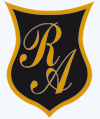 O’Carrol  # 850-   Fono 72- 2230332                    Rancagua                                                    TAREA DE LENGUAJE 3° AÑOS SEMANA 9 DEL 25 AL 29 DE MAYOObserva atentamente cada frase escrita en lenguaje figurado y escribe al lado el significado en tu cuadernoComo te abras dado cuenta, el lenguaje figurado se utiliza de forma cotidiana. Hay además muchos dichos que se utilizan normalmente y que tienen un significado diferente al contextual.    Ejemplo: A caballo regalado no se le miran los dientes.              Significa que cuando recibes un regalo debes ser agradecida.Abre el libro en la página 60 y 61, antes de leer el poema, te recomendamos leer las palabras del vocabulario: 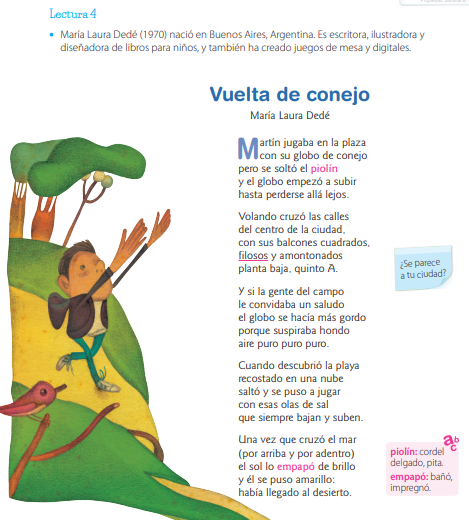 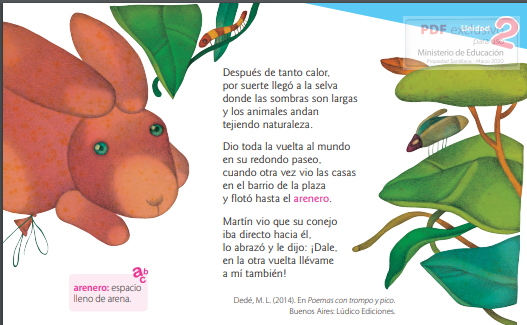 Ahora avanza a la actividad 1, 2 y 3 de la misma página y responde en el libro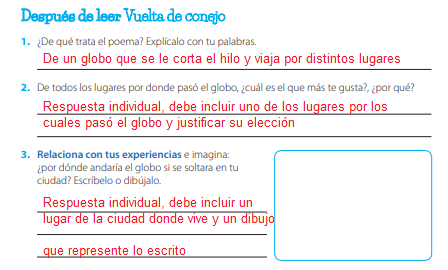 Ahora debes avanzar a la actividad 7 de la página 63 y completar en el libro. Recuerda que sólo debes realizar las actividades que hemos seleccionado para ti y que aquí se indican, no toda la página del libro.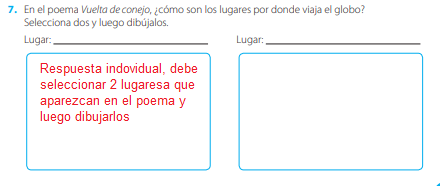 Ahora escribe el número de pregunta y la letra de la alternativa correcta en tú cuaderno.DESAFÍO:  Abre tu cuaderno Caligrafix en la página 120, 121, 122, 123, 124 y 125. Desarrolla las actividades allí descritas. No es necesario imprimir pues debes desarrollarlo en el cuaderno.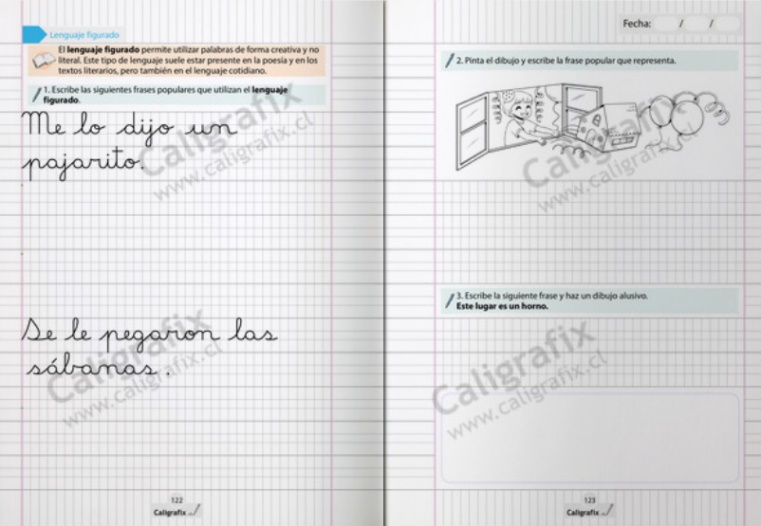 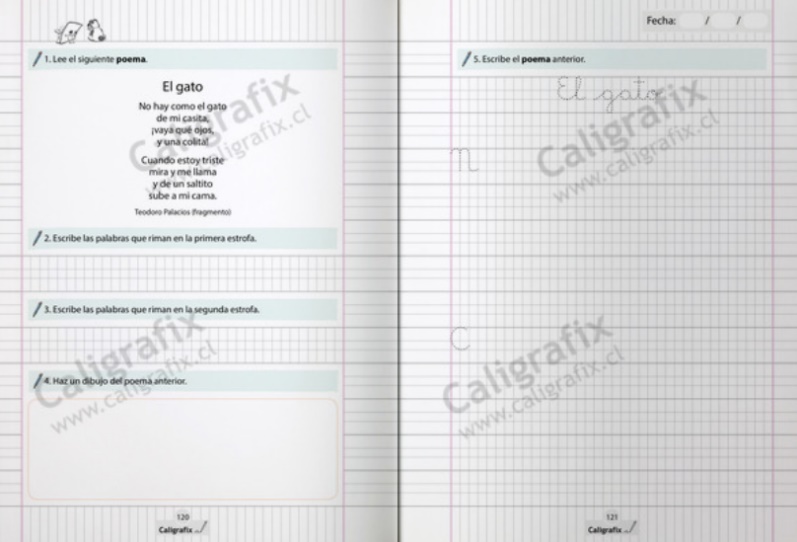 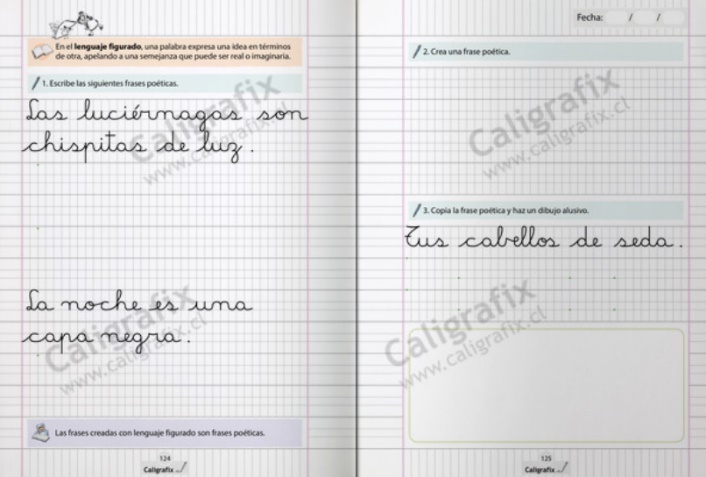 ¡Éxito, confiamos en tu trabajo!Nombre:Curso:                                                                                  Fecha: BASADO EN OA 3 y 4:Profundizar la comprensión de las narraciones leídas: extrayendo información explícita e implícita; familiarizándose con repertorio de literatura como poemas.Frase en lenguaje figuradoSignificado“Muero de frío”Tengo mucho frío“Blanco como un papel”Es muy blanco“Rápido como el viento”Es muy rápido“Tengo tanta hambre que me comería una vaca”Tengo mucha hambre“Lento como una tortuga”Es muy lento¿Quién es el autor del texto?Pablo Neruda  Marcela Paz Gabriela Mistral    María Laura Debe ¿Cuántos versos tiene el poema?15 versos   40 versos   35 versos    25 versos  ¿Cuántas estrofas tiene el poema? una estrofatres estrofas ocho estrofas cuatro estrofas La oración “Vueltas de conejo” corresponde a: una estrofa.un párrafo      un verso      al título    ¿Qué sentimiento expresa este poema? pena      amargura      felicidadtodas las anteriores.   En la oración “Volando cruzó las calles del centro de la cuidad” ¿Qué palabra puede reemplazar a la palabra destaca sin perder el sentido de la oración?miró        pasó    llegó      observó En la oración “El globo se hacía más gordo” ¿Qué palabra puede reemplazar a la palabra destacada sin perder el sentido de la oración?delgado         fino         obeso       esbelto  En la oración “El globo empezó a subir hasta perderse allá lejos” ¿Qué palabras puede reemplazar a la palabra destacada sin perder el sentido de la oración?  llegar           bajar           caminar           trepar        En la oración “los animales andan tejiendo en la naturaleza” ¿Qué palabras puede reemplazar a la palabra destacada sin perder el sentido de la oración? nadan            detienen            circulan           saltan         En la oración “Martin vio que su conejo iba directo hacia él” ¿Qué palabra puede reemplazar a la palabra destacada sin perder el sentido de la oración?disimuló           corrió            observó            habló      En los versos:“El globo se hacía más gordoporque suspiraba hondo”¿Qué palabras forman una rima?más – hondo.gordo – hondo.hondo – porque.|Todas las anteriores.En los versos:“El globo se hacía más gordoporque suspiraba hondo”¿Qué palabras forman una rima?más – hondo.gordo – hondo.hondo – porque.|Todas las anteriores.En los versos:“El sol lo empapó de brilloy se puso amarillo”¿Qué palabras forman una rima?sol - pusoel - solbrillo – amarilloNinguna de las anteriores.En los versos:“El sol lo empapó de brilloy se puso amarillo”¿Qué palabras forman una rima?sol - pusoel - solbrillo – amarilloNinguna de las anteriores. En los versos:“El sol lo empapó de brilloy se puso amarillo”El autor utiliza lenguaje figurado para decir que:El sol mojó el globo con tempera amarilla.El sol iluminó el globo con sus rayos y el globo reflejó el amarillo.El globo se avergonzó al pasar cerca del sol y se puso amarillo.Todas las anteriores. En los versos:“El sol lo empapó de brilloy se puso amarillo”El autor utiliza lenguaje figurado para decir que:El sol mojó el globo con tempera amarilla.El sol iluminó el globo con sus rayos y el globo reflejó el amarillo.El globo se avergonzó al pasar cerca del sol y se puso amarillo.Todas las anteriores.En los versos:“Y si a la gente del campole convidaba un saludo”El autor utiliza lenguaje figurado para decir que:La gente del campo le prestaba objetos.La gente del campo lo miraba.La gente del campo lo ignoraba.Todas las anteriores.En los versos:“Y si a la gente del campole convidaba un saludo”El autor utiliza lenguaje figurado para decir que:La gente del campo le prestaba objetos.La gente del campo lo miraba.La gente del campo lo ignoraba.Todas las anteriores.En los versos:“Martín vio que su conejo Iba directo hacia él”El autor, utilizando el lenguaje figurado se refiere a: Martín iba donde  un conejo En el campo había un conejo Su  globo con  forma de conejo regresabaEl conejo venía  donde MartínEn los versos:“Martín vio que su conejo Iba directo hacia él”El autor, utilizando el lenguaje figurado se refiere a: Martín iba donde  un conejo En el campo había un conejo Su  globo con  forma de conejo regresabaEl conejo venía  donde Martín